CALL 843-872-6447 ABOUT HOMEWaterloo is Johns Islands Newest Gated Community Featuring half acre and larger lots, serene oak trees, lots of woods and wetland conservation.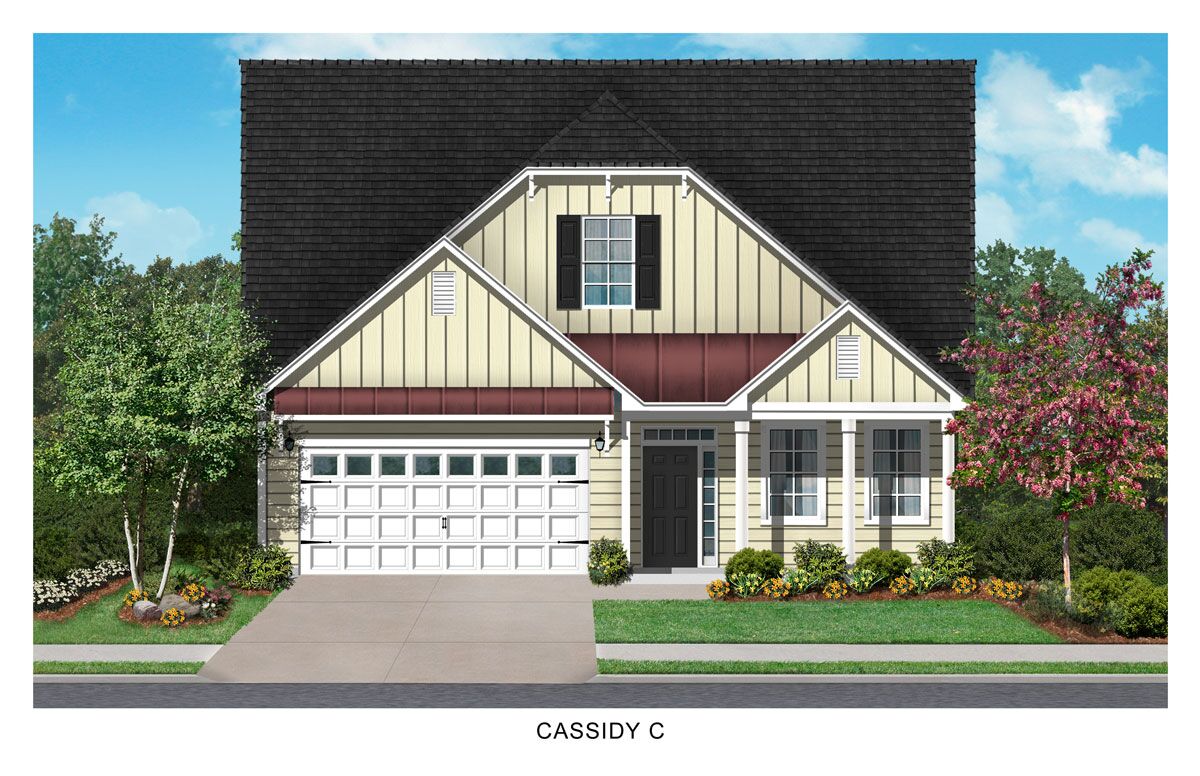 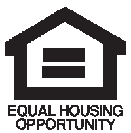 